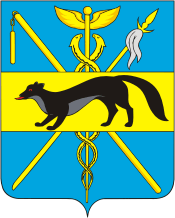 СОВЕТ НАРОДНЫХ ДЕПУТАТОВБОГУЧАРСКОГО МУНИЦИПАЛЬНОГО РАЙОНАВОРОНЕЖСКОЙ ОБЛАСТИРЕШЕНИЕ      от «10»_11.  2021 года № 285                 г. Богучар      О структуре  и  штатной       численности     работников Контрольно-счетной комиссии     Богучарского муниципального района               В соответствии со статьёй  44  Устава Богучарского муниципального района Воронежской области Совет народных депутатов Богучарского муниципального района р е ш и л:Утвердить  структуру   Контрольно-счетной комиссии Богучарского муниципального района Воронежской области  согласно приложению 1.Утвердить  штатную численность Контрольно-счетной комиссии Богучарского муниципального района Воронежской области  согласно приложению 2.Контроль за выполнением данного решения возложить на председателя Совета народных депутатов Богучарского муниципального района Дорохину Ю.В..Председатель Совета народных депутатовБогучарского муниципального района                                                Ю.В. ДорохинаГлава Богучарского муниципальногорайона                                                                                                    В.В. КузнецовПриложение 2к решению  Совета народных депутатов                                                          Богучарского муниципального района                                                        от     «__10__»___11_.___2021 года №  285 Штатная численность работников Контрольно-счетной комиссии Богучарского муниципального района Воронежской областиПриложение 1к решению  Совета народных депутатовБогучарского муниципального районаот  «__10__»___11_____2021 года  № 285Структура  Контрольно-счетной комиссииБогучарского муниципального района Воронежской области№п/пНаименование категорииКоличествоштатных единиц1Председатель Контрольно-счетной комиссии Богучарского муниципального  района Воронежской области 1,0Итого:1,0